1.2.3. Schiefer WurfUnter einem schrägen Wurf versteht man die Überlagerung (Superposition) einer gleichförmigen Bewegung mit bestimmter Anfangsgeschwindigkeit (Abwurfgeschwindigkeit) schräg nach oben und des freien Falls.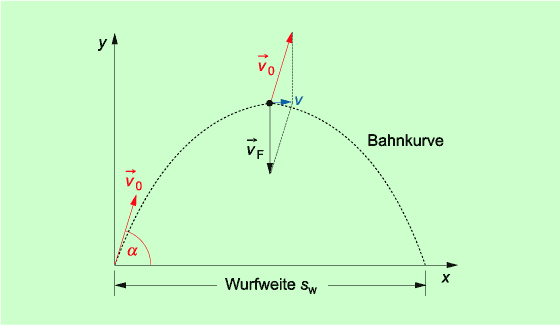 Die Anfangsgeschwindigkeit v0 schließt mit der x-Achse den Winkel α ein. Es gilt:Daraus lässt sich das Geschwindigkeits-Zeit-Gesetz herleiten:Weg-Zeit-GesetzWurfparabelWurfweite	Wurfhöhe	Steigzeit: